Change the following into appropriate mathematical statement (expressions, equations, or inequalities).1.)  Ten less than the product of three and x is greater than twenty.  		  ______________________Simplify the following expression. If your answer is not an integer, express it as reduced fraction.2.) 	Solve the following systems of linear equations. 3.) 	In the following problems, solve the equations.  If your answer is not an integer, express it as reduced fraction.4.) 				5.) 		Solve the following inequality and graph the solution on the number line provided.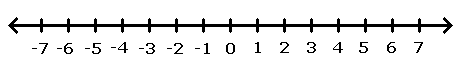 6.) Factor the following quadratic expressions.		7.)  Factor and solve.8.) 		   				The following problems contains a line in 3 forms: a table of values, an equation, and a graph. One or more parts is missing from each problem. Complete any of the missing information. Problem #Table of values (x,y)Equation (y = mx + b form)Graph9.)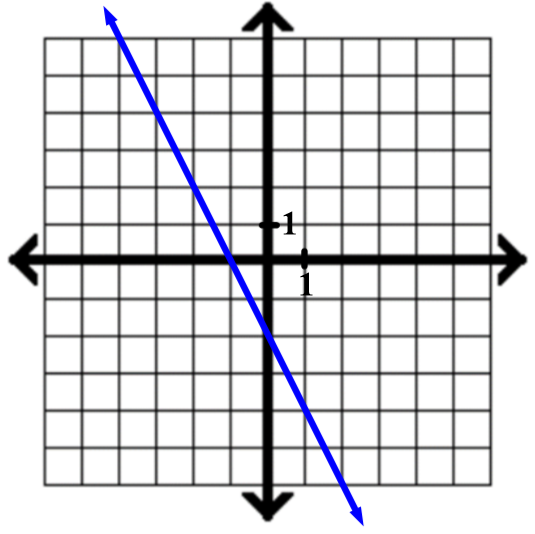 Scoring RubricScoring RubricScoring Rubric#Topic(s)Points1Words  Equations, expressions, inequalitiesVocab (Product = Multiplication)Less than  After 3x not before (3x -10 vs 10-3x)Inequality symbol (>)2Order of operationsExponent with negative (not 5+9)Proper order in numerator (36)Subtraction before addition in denominator (6 not 2)3Systems of 2 linear equationsMethod chosen (elimination or substitution both work here)If substitution, correct signs and subIf elimination, correct signs to cancelSolving for both variables, not just one4Solving single variable linear equationsDistributive property correctly appliedIsolated variableSolved and reduced fraction solution5Solving single variable linear equationsCombine like termsCorrect order to solve6Linear inequality Isolated variableSwapped inequality when dividing by negative numberGraphed correctly with closed circle and proper direction7Factoring quadratic polynomialsLeading coefficient of 1Correct factor pairAnswer in factored form8Factoring quadratic polynomialsLeading coefficient of not equal to 1Correct factor pairAnswer in factored form9Factoring and solving quadratic polynomialsLeading coefficient of 1Correct factor pairWritten in factored formSolutions listed after factoring with correct signs10Linear functions and slopeCalculated slopeIdentified y-interceptWritten in slope-intercept formOrdered pairs listed including one that would not fit on graph